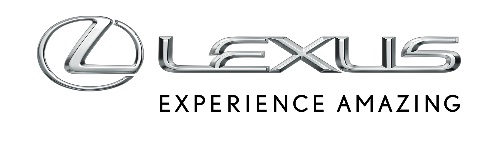 27 LUTEGO 2020SENSES ELECTRIFIED – INSTALACJA LEXUSA I STUDIA LOOP.PH NA MILAN DESIGN WEEK 2020Lexus ogłosił, że powraca na Milan Design Week, największą na świecie wystawę designu, z nowym projektem Senses Electrified. Marka weźmie udział w tej największej wystawie w świecie designu już po raz trzynasty. Tym razem Lexus nawiązał współpracę z Loop.pH, światowej sławy studiem projektowania przestrzeni z Londynu.Senses Electrified to fizyczna realizacja wizji zelektryfikowanych samochodów przyszłości, które angażują wszystkie zmysły. Wspólnie z Loop.pH Lexus postanowił zaprojektować dynamiczny, wciągający performance, zainspirowany koncepcją Lexus Electrified oraz koncepcyjnym Lexusem LF-30, który również znajdzie się na ekspozycji marki w Mediolanie. Instalacja Senses Electrified zostanie udostępniona publiczności między 21 a 26 kwietnia w samym sercu targów Milan Design Week – w Superstudio Più w dzielnicy Tortona.„Współpraca z Lexusem sprawia nam ogromną przyjemność. Marka ta jest jednocześnie wizjonerska i skoncentrowana na człowieku” – powiedział Mathias Gmachl, założyciel i dyrektor studia Loop.pH. – „Według koncepcji Lexus Electrified samochód ma stanowić przedłużenie naszych zmysłów. Instalacja Senses Electrified to emocjonująca podróż, która pokazuje możliwości intensyfikacji wrażeń, jakie się wiążą z elektryfikacją”. Obok instalacji Senses Electrified Lexus zaprezentuje prototypy sześciorga finalistów konkursu Lexus Design Award 2020 w formie interaktywnej wystawy. Ósma edycja międzynarodowego konkursu Lexusa stanowi wyjątkową szansę dla młodych projektantów, by zaprezentować swoje pomysły i rozwinąć talenty pod okiem wybitnych mentorów. 20 kwietnia, w dniu prasowym targów w Mediolanie, zostanie ogłoszony zwycięzca konkursu. Wyboru dokona międzynarodowe jury, złożone z projektantów o światowej renomie i przedstawicieli mediów specjalizujących się w designie.Informacje praktyczneStudio Loop.pHLoop.pH to eksperymentalne studio projektowania przestrzeni, z siedzibą w Londynie, które pracuje na polu designu, architektury i nauki. Założyli je w 2003 roku Mathias Gmachl i Rachel Wingfield jako miejsce kreatywnych działań wykraczających poza ramy poszczególnych specjalizacji. Zespół Loop.pH tworzy wizjonerskie instalacje i środowiska, które pomagają ludziom wyobrazić sobie przyszłość. Artyści poszukują nowych funkcji dla sztuki i designu w przestrzeni publicznej – poza murami galerii, muzeum czy warsztatu. Ich sztuka tworzy dyskurs na temat różnych scenariuszy bliskiej i dalekiej przyszłości, jednocześnie stanowiąc laboratorium do testowania wpływu rozwoju technologii i biologii na społeczeństwo i środowisko. Twórcy Loop.pH chętnie posługują się połączeniem żywych materiałów i narzędzi cyfrowych, szukając nowej roli dla projektantów w przestrzeni miejskiej. Do najważniejszych prac studia Loop.pH należą Mind Pilot dla Design Museum w Londynie (2018), instalacja OSMO pokazana na konferencji TED 2015 w Vancouver oraz Hybrid Art Project dla Lexus Russia w 2010 roku.http://loop.ph/Nazwa wydarzeniaLexus Design Event 2020 – Senses ElectrifiedCzas trwania21 - 25 kwietnia, 10:00 - 21:00 26 kwietnia, 10:00 - 18:00 dzień prasowy: 20 kwietnia, 10:00 - 17:30Miejsce Superstudio Più (Art Point)
Via Tortona, 27 20144, Mediolan, WłochyZawartość ekspozycjiInstalacja stworzona przez Loop.pH we współpracy z LexusemPrototypy projektów 6 finalistów konkursu Lexus Design Award 2020OrganizatorLexus International